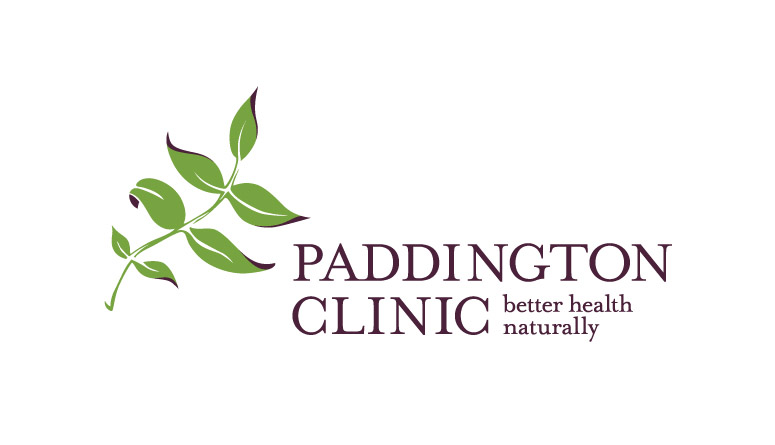 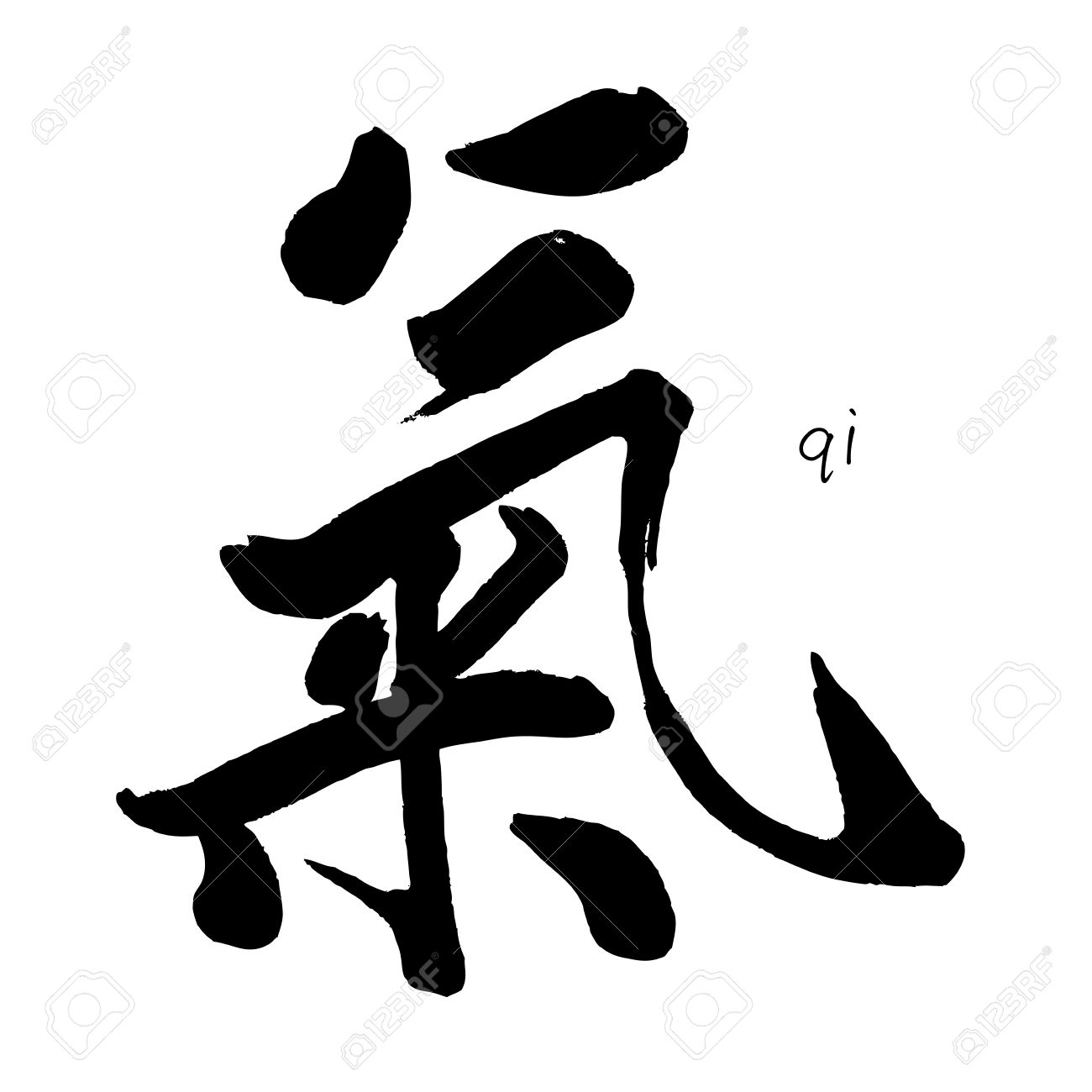 Contact details and further information Paddington ClinicPeter Delaney +61 411537398 fpdelaney@gmail.comPlease complete the following details (this is a fillable form) and email or print and post to Paddington Clinic Seminars Suite 12/261 Given Terrace, Paddington QLD 4064.Cost for 4 day Jing Fang seminar.Full price $1386 (includes GST $126)Early bird $1276 (includes GST $116) If paid in full before 1st October 2019.Please book me for the following seminar:  Jing Fang Classical Formulas Weekend Four by Dr Suzanne Robidoux     30h November – 3rd December 2019NB: for each day attended 7 CPD points approved by AACMAFirst name                                 Surname      Address      Mobile      Email      Web address       I am a practitioner I am a studentPayment method Card number       /      /      /      Exp      Amount payable:  $       I enclose a cheque / money order payable to Paddington ClinicDirect debit: BSB 084 004 Acc. # 47694 6010Please mark it Seminar and include your Name